Capitol University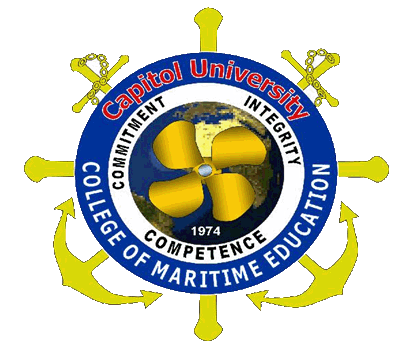 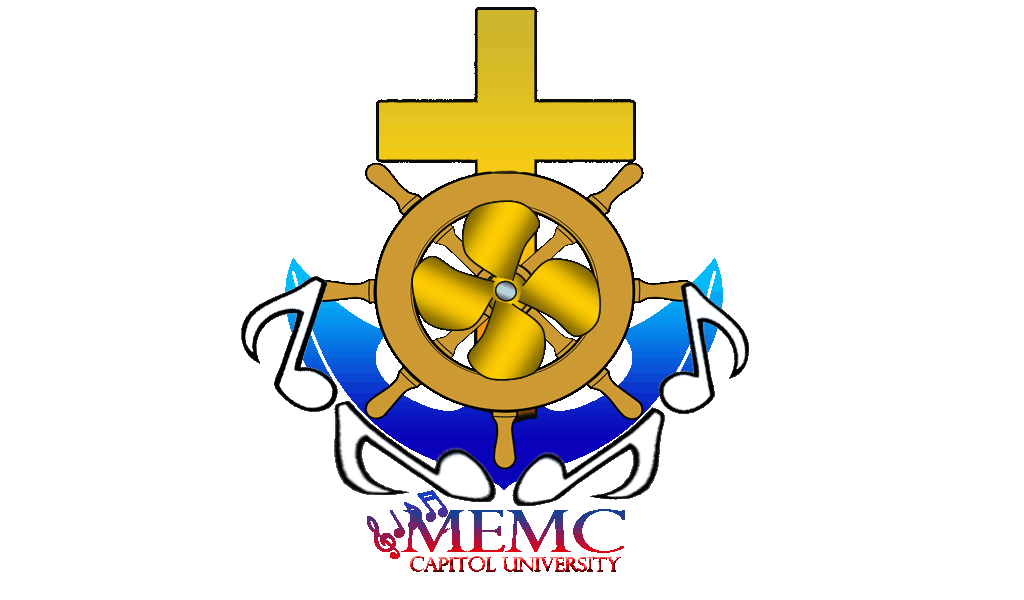 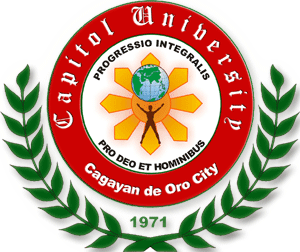 College of Maritime EducationMaritime Education Melodic CircleFinancial Statement1ST semester S.Y. 2011-2012Allocation from the Previous Administration				P	    1,259.00Time Management Seminar						    1,046.00STD Seminar					 			     600.00Dry Dock Visit								     694.27                                                                                                                                  P                 3,599.27Less:	Disbursement		20 June 2011	Snacks				   411.00	22 June 2011	Color Printing			   30.00	24 June 2011	Snacks				   293.00	25 June 2011	Snacks				   149.00	25 June 2011	Snacks				   110.00	30 June 2011	Snacks				   150.00	07 July 	2011	Snacks				   702.0012 July 2011	Office Supplies			   98.00	12 July 2011	Photocopy			   64.00	13 July 2011	Photocopy			   14.0020 July 2011	Printing				   24.0022 July 2011	Snacks				   198.00		22 July 2011	Office Supplies			   669.00	25 July 2011	Printing (songs)			   46.00	25 July 2011	Printing				   40.0026 July 2011	Snacks				   114.00	26 July 2011	Photocopy			    5.00	29 July 2011	Snacks				    217.00	29 July 2011	Snacks				    249.00									P	 3,583.00	Cash on Hand							P            	      16.27Prepared By:									Certified Correct :		Cdt. Aux 2/m Echavez,Zoren C.					Cdt. Aux 2/m Abong, Genie Dave P.Treasurer, MEMC						Auditor, MEMCApproved by:									Attested by:Cdt.Aux Capt. Melchor, Libres H.					Dr. Romeo B. MinozaCapt. Emiliano E. Duran, MMSuperintendent, College of Maritime Education